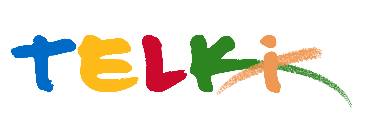 Telki Község Önkormányzata2089 Telki, Petőfi u.1.Telefon: (06) 26 920 801E-mail: hivatal@telki.huwww.telki.huELŐTERJESZTÉS A Képviselő-testület 2022.június 28.-i rendes ülésére Településrendezési eszközök módosítása és változtatási tilalom elrendeléseA napirendet tárgyaló ülés dátuma: 			2022.06.28. A napirendet tárgyaló ülés: 				Pénzügyi Bizottság, Képviselő-testület Előterjesztő: 						Deltai Károly polgármesterAz előterjesztést készítette: 				dr. Lack Mónika jegyző		 A napirendet tárgyaló ülés típusa: 			nyílt / zárt A napirendet tárgyaló ülés típusa:			rendes / rendkívüliA határozat elfogadásához szükséges többség típusát: egyszerű / minősített A szavazás módja: 					nyílt / titkos 1.Előzmények, különösen az adott tárgykörben hozott korábbi testületi döntések és azok végrehajtásának állása: 2. Jogszabályi hivatkozások: Az épített környezet alakításáról és védelméről szóló 1997.évi LXXVII. törvény3.Költségkihatások és egyéb szükséges feltételeket, illetve megteremtésük javasolt forrásai: Költségvetési források4. Tényállás bemutatása: Az épített környezet alakításáról és védelméről szóló 1997.évi LXXVII. törvény 9/B. §-a alapján a településrendezés feladata, hogy - a településfejlesztéssel összhangban - a település területének, telkeinek felhasználására és az építés helyi rendjére vonatkozó szabályok kialakításávala) meghatározza a település összehangolt, rendezett és fenntartható fejlődésének térbeli-fizikai kereteit,b) a település adottságait és lehetőségeit hatékonyan kihasználva elősegítse annak működőképességét a környezeti ártalmak legkisebbre való csökkentése mellett,c) biztosítsa a település működéséhez szükséges infrastruktúra-hálózatot, megjelenítve a települési zöldinfrastruktúrát,d) biztosítsa a település megőrzésre érdemes, jellegzetes, értékes szerkezetének, beépítésének, építészeti, természeti és tájképi arculatának védelmét.Az agglomerációs kiköltözési hullám és az ahhoz kapcsolódó beruházások tekintetében a jelenleg hatályos Helyi Építési Szabályzat több ponton nem megfelelő. Az ingatlanpiac keresleti oldala a falusias környezetbe épített társasházak igényét erősíti (ez a múltban nem volt jellemző). Megváltoztak térségünk lakhatási és közlekedési szokásai és a klímaváltozás is érezteti hatását. Ezen okok miatt szükséges a Helyi Építési Szabályzat bizonyos övezetekre történő, mai kor kihívásaira jobban reagáló részletezettségű kidolgozása. Megvizsgálandó a zöldterületi mutató, a csapadékvíz kezelés, a gépjárműforgalom kezelésnek, parkolásnak a kérdése és az épületek paraméterei egyaránt. Ezen szakmai megfontolásból javaslom a Helyi Építési Szabályzat felülvizsgálatát.A Helyi Építési Szabályzat módosításának elkészítésére az önkormányzat árajánlatot kért a hatályos Helyi Építési Szabályzatot korábban elkészítő KASIB Mérnöki Iroda Kft-től.A településtervezési szerződés tartalmáról és annak megkötéséről a Képviselő-testületnek döntést kell hoznia.A jelen javaslat a Helyi Építési Szabályzat felülvizsgálatáig, illetve a szabályozási terv módosításáig változtatási tilalom elrendeléséről szól az érintett területre. A változtatási tilalom elrendelésének szabályait az épített környezet alakításáról és védelméről szóló 1997. évi LXXVIII. törvény az alábbiak szerint szabályozza: „20. § (1) Az érintett területre a) „változtatási tilalom rendelhető el a helyi építési szabályzat készítésének időszakára annak hatálybalépéséig, (2a) Tilalmat külön önkormányzati rendelettel vagy - a (4) bekezdésben meghatározott indokból - hatósági határozattal kell elrendelni, módosítani és megszüntetni. 21. § (1) A helyi építési szabályzat - ideértve a kerületi építési szabályzatot is - készítésére vonatkozó írásos megállapodás megléte esetén a helyi építési szabályzat - ideértve a kerületi építési szabályzatot is - készítésének időszakára azok hatálybalépéséig, de legfeljebb három évig az érintett területre a települési önkormányzat rendelettel változtatási tilalmat írhat elő. (2) A változtatási tilalom - ha az azt elrendelő önkormányzati rendelet rövidebb időről nem rendelkezik - három év eltelte után külön rendelkezés nélkül megszűnik. 22. § (1) A változtatási tilalom alá eső területen - a 20. § (7) bekezdésében foglalt esetek kivételével - telket alakítani, új építményt létesíteni, meglévő építményt átalakítani, bővíteni, továbbá elbontani, illetőleg más, építésügyi hatósági engedélyhez nem kötött értéknövelő változtatást végrehajtani nem szabad.,,Telki, 2022. június 24.											Deltai Károly											polgármesterHatározati javaslatTelki község Önkormányzat Képviselő-testülete/2022. (VI.    ) számú Önkormányzati határozataTelepülésrendezési eszközök módosítására irányuló szerződés megkötéseTelki község Önkormányzatának Képviselő-testülete megindítja a Helyi Építési Szabályzat módosítását, a Vt-A2, Vt-A3(1), Lke-E1 (1) övezet elhelyezhető lakásszámra, övezeti előírásainak pontosítása érdekében. A Képviselő-testület felhatalmazza a polgármestert a módosításhoz szükséges véleményezési anyag elkészítésére szóló szerződés megkötésére a Kasib Mérnöki Iroda Kft-vel. Határidő: azonnal Felelős: polgármester Telki község Önkormányzat Képviselő-testületének …/2022. (VII…) Önkormányzati rendelete a változtatási tilalom elrendelésérőlTelki Község Önkormányzatának Képviselő-testülete az épített környezet alakításáról és védelméről szóló 1997. évi LXXVIII. törvény 21. § (1) bekezdésében foglalt felhatalmazás alapján, az Alaptörvény 32. cikk (1) bekezdés a) pontja, és a Magyarország helyi önkormányzatairól szóló 2011. évi CLXXXIX. törvény 13. § (1) bekezdés 1. pontjában meghatározott feladatkörében eljárva, a következőket rendeli el:1. §A Képviselő-testület változtatási tilalmat rendel el a Helyi Építési Szabályzat készítésének idejére a jelen rendelet 2. §-ában felsorolt ingatlanokra.2. §A változtatási tilalom a Telki 732/3 733/8, 733/10,733/7, és a 765/24 helyrajzi szám alatti telkekre terjed ki. A 733/8, 733/10,733/7 helyrajzi számú ingatlanok esetén a Budajenői útról, mint Telki fő útvonaláról történő feltárulkozó látvány kiemelt jelentőségű, ezért övezeti felülvizsgálata nagy jelentőséggel bír. A 765/24 helyrajzi számú telek 15.000 m2 feletti területével jelentősen eltér az azonos övezet telekléptékétől, így ennek a teleknek és a vonatkozó előírásainak a pontosítása szükséges3. §Az épített környezet alakításáról és védelméről szóló 1997. évi LXXVIII. törvény (a továbbiakban: Étv. ) 22. § (1) bekezdése alapján a változtatási tilalom alá eső területen – az Étv. 20. § (7) bekezdésében foglalt esetek kivételével – telket alakítani, új építményt létesíteni, meglévő építményt átalakítani, bővíteni, továbbá elbontani, illetve más, építésügyi hatósági engedélyhez nem kötött értéknövelő változtatást végrehajtani nem szabad.4. §Ez a rendelet 2022. július 1-jén lép hatályba.5. §A rendelet hatályát veszti a változtatási tilalommal érintett területre készülő helyi építési szabályzatról szóló önkormányzati rendelet hatálybalépésének napján, de legkésőbb jelen rendelet hatálybalépését követő 3 év elteltével.			Deltai Károly					dr. Lack Mónika			polgármester					      jegyzőA változtatási tilalom elrendeléséről szóló rendelet indokolásaRészletes indokolásA rendelet 1. §-a változtatási tilalmat rendel el a helyi építési szabályzat készítésének idejére. A rendelet 2. §-a felsorolja a változtatási tilalommal érintett telkek helyrajzi számait.A rendelet 3. §-a az épített környezet alakításáról és védelméről szóló 1997. évi LXXVIII. törvény 22.§ (1) bekezdése alapján a változtatási tilalom alá eső területen – a 20. § (7) bekezdésében foglalt esetek kivételével – telket alakítani, új építményt létesíteni, meglévő építményt átalakítani, bővíteni, továbbá elbontani, illetőleg más, építésügyi hatósági engedélyhez nem kötött értéknövelő változtatást végrehajtani nem szabad. A rendelet 4. §-a és 5.§-a a rendelet záró rendelkezését tartalmazza. A változtatási tilalom elrendeléséről szóló rendelet előzetes hatásvizsgálataA jogalkotásról szóló 2010. évi CXXX. törvény rendelkezései alapján a jogszabályok előkészítése során a jogszabály előkészítője - a jogszabály feltételezett hatásaihoz igazodó részletességű - előzetes hatásvizsgálat elvégzésével felméri a szabályozás várható következményeit, valamint a jogszabály tervezetéhez indokolást csatol és jogszabálytervezetet véleményezteti az érintett hatóságokkal is. A törvényi előírásoknak megfelelően az alábbiakban bemutatásra kerül a tárgyi rendelet előzetes hatásvizsgálata, indoklása és a jogszabálytervezet előzetes véleményezése. A Rendelet társadalmi, gazdasági, költségvetési hatásai: A rendelet megalkotásával Telki község Önkormányzata biztosítja, hogy a Helyi Építési Szabályzat módosításának idejére a változtatási tilalommal érintett telkeken ne történhessen olyan építkezés, mely a szabályozási terv módosítási javaslatával nem összeegyeztethető. A változtatási tilalom ugyanis ideiglenes korlátozás, amit azzal a céllal vezetnek be, hogy ne álljon elő olyan visszafordíthatatlan helyzet, és ne valósulhasson meg olyan beruházás, amely ellehetetleníti az önkormányzat által elérendő szabályozási célt.A Rendelet környezeti és egészségi következményei: A rendelet elfogadása a tárgyi telkek beépítésének a környezetre és egészségre gyakorolt hatásait időben feltartóztatja a HÉSZ módosításának idejére. A Rendelet adminisztratív terheket befolyásoló hatásai: A rendelet módosítása a HÉSZ módosításának megindítását feltételezi, amelyhez kapcsolódó településrendezési eljárást le kell folytatni. A Rendelet megalkotásának szükségessége, a jogalkotás elmaradásának várható következményei: A rendelet megalkotásának elmaradása esetén a tárgyi telkekre vonatkozó építési előírások hátrányokat és kockázatokat jelentenek, a változó körülmények miatt a várható könyezeti terheléssel nem feltétlenül számolnak, valamint a terület műszaki és humán infrastruktúrákkal való megfelelő ellátási lehetősége is kérdéses. A Rendelet alkalmazásához szükséges személyi, szervezeti, tárgyi és pénzügyi feltételek: A változtatási tilalomról szóló rendelet megalkotásával összefüggő HÉSZ módosítás elvégzéséhez a szükséges személyi, tárgyi, szervezeti feltételek rendelkezésre állnak